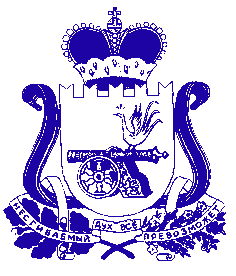 СОВЕТ ДЕПУТАТОВ  СНЕГИРЕВСКОГО СЕЛЬСКОГО ПОСЕЛЕНИЯШУМЯЧСКОГО РАЙОНА СМОЛЕНСКОЙ ОБЛАСТИ                                       РЕШЕНИЕот  25 ноября  2014 года                                                            №  25Об   установлении   порядка   учета предложений   по  проекту   решения «О  внесении   изменений  в   Устав Снегиревского сельского поселения Шумячского района Смоленской области» и  порядка участия граждан в его обсужденииРуководствуясь частью 4 статьи 44 Федерального закона от 06.10.2003 года № 131-ФЗ «Об общих принципах организации местного самоуправления в Российской Федерации» Совет депутатов Снегиревского сельского поселения Шумячского района Смоленской области РЕШИЛ:1. Принять прилагаемый проект решения Совета депутатов Снегиревского сельского поселения Шумячского района Смоленской области «О внесении изменений в Устав Снегиревского сельского поселения Шумячского района Смоленской области» (приложение 1).2. Утвердить прилагаемый порядок учета предложений по проекту решения «О внесении изменений в Устав Снегиревского сельского поселения Шумячского района Смоленской области» и порядок участия граждан в его обсуждении (приложение 2).3. Сформировать комиссию по подготовке и проведению публичных слушаний по проекту решения Совета депутатов Снегиревского сельского поселения Шумячского района Смоленской области «О внесении изменений в Устав Снегиревского сельского поселения Шумячского района Смоленской области» (приложение 3).4. Направить настоящее решение в печатное средство массовой информации «Информационный вестник Снегиревского сельского поселения» для официального опубликования.5. Настоящее решение вступает в силу со дня его принятия.Глава муниципального образованияСнегиревского сельского поселения Шумячского района Смоленской области                                      Л.И.Круткина                                                                                                ПРОЕКТСОВЕТ ДЕПУТАТОВ  СНЕГИРЕВСКОГО СЕЛЬСКОГО ПОСЕЛЕНИЯШУМЯЧСКОГО РАЙОНА СМОЛЕНСКОЙ ОБЛАСТИ                                          РЕШЕНИЕ«___»  ______   2014 года                                                                             № В целях приведения Устава Снегиревского сельского поселения Шумячского района Смоленской области (в редакции решений Совета депутатов Снегиревского сельского поселения Шумячского района Смоленской области от 11.04.2006 №25, от 27.07.2007 №40, от 28.12.2007 №40, от 22.04.2008 №17, от 10.12.2008  №34, от 15.05.2009 №17, от 15.09.2010 № 24, от 02.04.2012  №5) в соответствие с нормами Федерального закона от 6 октября 2003 года №131-ФЗ «Об общих принципах организации местного самоуправления в Российской Федерации» (с изменениями и дополнениями) Совет депутатов Снегиревского сельского поселения Шумячского района Смоленской областиРешил:1. Внести в Устав Снегиревского сельского поселения Шумячского района Смоленской области (в редакции решений Совета депутатов Снегиревского сельского поселения Шумячского района Смоленской области от 11.04.2006 №25, от 27.07.2007 №15, от 28.12.2007 №40, от 22.04.2008 №17, от 10.12.2008 №34, от 15.05.2009 №17, от 15.09.2010 №24, от 02.04.2012 №5) следующие изменения:1)  Статью 7 изложить в следующей редакции:1. К вопросам местного значения сельского поселения относятся:1) составление и рассмотрение проекта бюджета сельского поселения, утверждение и исполнение бюджета сельского поселения, осуществление контроля за его исполнением, составление и утверждение отчета об исполнении бюджета сельского поселения;2) установление, изменение и отмена местных налогов и сборов сельского поселения;3) владение, пользование и распоряжение имуществом, находящимся в муниципальной собственности сельского поселения;4) обеспечение первичных мер пожарной безопасности в границах населенных пунктов сельского поселения;5) создание условий для обеспечения жителей сельского поселения услугами связи, общественного питания, торговли и бытового обслуживания;6) создание условий для организации досуга и обеспечения жителей сельского поселения услугами организаций культуры;7) обеспечение условий для развития на территории сельского поселения физической культуры и массового спорта, организация проведения официальных физкультурно-оздоровительных и спортивных мероприятий сельского поселения;8)  формирование архивных фондов сельского поселения;9) утверждение правил благоустройства территории сельского поселения, устанавливающих в том числе требования по содержанию зданий (включая жилые дома), сооружений и земельных участков, на которых они расположены, к внешнему виду фасадов и ограждений соответствующих зданий и сооружений, перечень работ по благоустройству и периодичность их выполнения; установление порядка участия собственников зданий (помещений в них) и сооружений в благоустройстве прилегающих территорий; организация благоустройства территории поселения (включая освещение улиц, озеленение территории, установку указателей с наименованиями улиц и номерами домов, размещение и содержание малых архитектурных форм);10) присвоение адресов объектам адресации, изменение, аннулирование адресов, присвоение наименований элементам улично-дорожной сети (за исключением автомобильных дорог федерального значения, автомобильных дорог регионального или межмуниципального значения, местного значения муниципального района), наименований элементам планировочной структуры в границах сельского поселения, изменение, аннулирование таких наименований, размещение информации в государственном адресном реестре;11) содействие в развитии сельскохозяйственного производства, создание условий для развития малого и среднего предпринимательства;12) организация и осуществление мероприятий по работе с детьми и молодежью в сельском поселении;13) оказание поддержки гражданам и их объединениям, участвующим в охране общественного порядка, создание условий для деятельности народных дружин. «2. В соответствии с областным законом от 30 октября 2014 года № 141-з «О закреплении за сельскими поселениями Смоленской области отдельных вопросов местного значения» к вопросам местного значения сельского поселения также относятся:1) организация в границах сельского поселения электро-, тепло-, газо-, водоснабжения населения, водоотведения, снабжения населения топливом в пределах полномочий, установленных законодательством Российской Федерации;2) дорожная деятельность в отношении автомобильных дорог местного значения в границах населенных пунктов поселения и обеспечение безопасности дорожного движения на них, включая создание и обеспечение функционирования парковок (парковочных мест), осуществление муниципального контроля за сохранностью автомобильных дорог местного значения в границах населенных пунктов поселения, а также осуществление иных полномочий в области использования автомобильных дорог и осуществления дорожной деятельности в соответствии с законодательством Российской Федерации;3) обеспечение проживающих в поселении и нуждающихся в жилых помещениях малоимущих граждан жилыми помещениями, организация строительства и содержания муниципального жилищного фонда, создание условий для жилищного строительства, осуществление муниципального жилищного контроля, а также иных полномочий органов местного самоуправления в соответствии с жилищным законодательством;4) создание условий для предоставления транспортных услуг населению и организация транспортного обслуживания населения в границах сельского поселения;5) участие в профилактике терроризма и экстремизма, а также в минимизации и (или) ликвидации последствий проявлений терроризма и экстремизма в границах сельского поселения;6) создание условий для реализации мер, направленных на укрепление межнационального и межконфессионального согласия, сохранение и развитие языков и культуры народов Российской Федерации, проживающих на территории поселения, социальную и культурную адаптацию мигрантов, профилактику межнациональных (межэтнических) конфликтов;7) участие в предупреждении и ликвидации последствий чрезвычайных ситуаций в границах сельского поселения;8) организация библиотечного обслуживания населения, комплектование и обеспечение сохранности библиотечных фондов библиотек сельского поселения;9) сохранение, использование и популяризация объектов культурного наследия (памятников истории и культуры), находящихся в собственности сельского поселения, охрана объектов культурного наследия (памятников истории и культуры) местного (муниципального) значения, расположенных на территории сельского поселения;10) создание условий для развития местного традиционного народного художественного творчества, участие в сохранении, возрождении и развитии народных художественных промыслов в сельском поселении;11) создание условий для массового отдыха жителей сельского поселения и организация обустройства мест массового отдыха населения, включая обеспечение свободного доступа граждан к водным объектам общего пользования и их береговым полосам;12) организация сбора и вывоза бытовых отходов и мусора;13) использования, охраны, защиты, воспроизводства городских лесов, лесов особо охраняемых природных территорий, расположенных в границах населенных пунктов поселения;14) утверждение генеральных планов поселения, правил землепользования и застройки, утверждение подготовленной на основе генеральных планов поселения документации по планировке территории, выдача разрешений на строительство (за исключением случаев, предусмотренных Градостроительным кодексом Российской Федерации, иными федеральными законами), разрешений на ввод объектов в эксплуатацию при осуществлении строительства, реконструкции объектов капитального строительства, расположенных на территории поселения, утверждение местных нормативов градостроительного проектирования поселений, резервирование земель и изъятие, в том числе путем выкупа, земельных участков в границах поселения для муниципальных нужд, осуществление муниципального земельного контроля в границах поселения, осуществление в случаях, предусмотренных Градостроительным кодексом Российской Федерации, осмотров зданий, сооружений и выдача рекомендаций об устранении выявленных в ходе таких осмотров нарушений; 15) организация ритуальных услуг и содержание мест захоронения;16) организация и осуществление мероприятий по территориальной обороне и гражданской обороне, защите населения и территории сельского поселения от чрезвычайных ситуаций природного и техногенного характера;17) создание, содержание и организация деятельности аварийно-спасательных служб и (или) аварийно-спасательных формирований на территории сельского поселения;18) осуществление мероприятий по обеспечению безопасности людей на водных объектах, охране их жизни и здоровья;19) создание, развитие и обеспечение охраны лечебно-оздоровительных местностей и курортов местного значения на территории сельского поселения, а также осуществление муниципального контроля в области использования и охраны особо охраняемых природных территорий местного значения;20) осуществление в пределах, установленных водным законодательством Российской Федерации, полномочий собственника водных объектов, информирование населения об ограничениях их использования;21) осуществление муниципального лесного контроля;22) предоставление помещения для работы на обслуживаемом административном участке сельского поселения сотруднику, замещающему должность участкового уполномоченного полиции;23) до 1 января 2017 года предоставление сотруднику, замещающему должность участкового уполномоченного полиции, и членам его семьи жилого помещения на период выполнения сотрудником обязанностей по указанной должности;24) оказание поддержки социально ориентированным некоммерческим организациям в пределах полномочий, установленных статьями 31.1 и 31.3 Федерального закона от 12 января 1996 года № 7-ФЗ «О некоммерческих организациях» (далее – Федеральный закон «О некоммерческих организациях»);25) обеспечение выполнения работ, необходимых для создания искусственных земельных участков для нужд поселения, проведение открытого аукциона на право заключить договор о создании искусственного земельного участка в соответствии с федеральным законом;26) осуществление мер по противодействию коррупции в границах поселения.»3. Органы местного самоуправления сельского поселения вправе заключать соглашения с органами местного самоуправления муниципального района о передаче им осуществления части своих полномочий по решению вопросов местного значения за счет межбюджетных трансфертов, предоставляемых из бюджета сельского поселения в бюджет муниципального района в соответствии с Бюджетным кодексом Российской Федерации. Решение о передаче осуществления части полномочий органов местного самоуправления сельского поселения по решению вопросов местного значения органам местного самоуправления муниципального района принимается Советом депутатов по предложению Главы муниципального образования Снегиревского сельского поселения Шумячского района Смоленской области (далее – Глава муниципального образования).               Указанные соглашения должны заключаться на определенный срок, содержать положения, устанавливающие основания и порядок прекращения их действия, в том числе досрочного, порядок определения ежегодного объема указанных межбюджетных трансфертов, необходимых для осуществления передаваемых полномочий, а также предусматривать финансовые санкции за неисполнение соглашений.2)  часть 1 статьи 7.1 дополнить пунктами 11,12 следующего содержания:«11) создание условий для организации проведения независимой оценки качества оказания услуг организациями в порядке и на условиях, которые установлены федеральными законами»;«12) предоставление гражданам жилых помещений муниципального жилищного фонда по договорам найма жилых помещений жилищного фонда социального использования в соответствии с жилищным законодательством».3) часть 1 статьи 7.2 изложить в следующей редакции:«1. Органы местного самоуправления сельского поселения организуют и осуществляют муниципальный контроль за соблюдением требований, установленных муниципальными правовыми актами, принятыми по вопросам местного значения, а в случаях, если соответствующие виды контроля отнесены федеральными законами к полномочиям органов местного самоуправления, также муниципальный контроль за соблюдением требований, установленных федеральными и областными законами».4) пункт 2 статьи 20 дополнить словами «в соответствии с областными законами»;5) в статье 22:а) пункт  10 части 2  дополнить словами: в соответствии со статьей 74.1 ФЗ от 06.10.2003 № 131- ФЗ;  б) в  части 3:в пункте 2 слова «Главы Администрации» заменить словами «Главы муниципального образования»; пункт 9 после слов «платы за землю» дополнить словами «, находящуюся в муниципальной собственности,»;  в) пункт 10  изложить в следующей редакции:«10) установление предельных (максимальных и минимальных) размеров земельных участков, предоставляемых гражданам в собственность из находящихся в муниципальной собственности земель для ведения личного подсобного хозяйства и индивидуального жилищного строительства»;г) в пункте 13 слова «Главы Администрации» заменить словами «Главы муниципального образования»; д) в пункте 14 слова «Главы Администрации» заменить словами «Главы муниципального образования»; е) в пункте 15 слова «Главы Администрации» заменить словами «Главы муниципального образования»; ж) в пункте 25 слова «, Главы Администрации Снегиревского сельского поселения» исключить;з) дополнить пунктами 31, 32 следующего содержания:«31) организация профессионального образования и дополнительного профессионального образования выборных должностных лиц местного самоуправления, членов выборных органов местного самоуправления поселения, депутатов Совета депутатов, муниципальных служащих»;«32) присвоение адресов объектам адресации, изменение, аннулирование адресов в соответствии с установленными Правительством Российской Федерации правилами присвоения, изменения, аннулирования адресов.»; 6) статью 26 изложить в следующей редакции:1. Глава муниципального образования является высшим должностным лицом Снегиревского сельского поселения Шумячского района Смоленской области и наделяется настоящим Уставом в соответствии со статьей 36 Федерального закона «Об общих принципах организации местного самоуправления в Российской Федерации» собственными полномочиями по решению вопросов местного значения. 2. Глава муниципального образования избирается Советом депутатов из своего состава большинством голосов от установленного числа депутатов на пять лет. Процедура избрания Главы муниципального образования устанавливается Регламентом Совета депутатов.3. Глава муниципального образования исполняет полномочия председателя Совета депутатов, а также возглавляет Администрацию сельского поселения. Глава муниципального образования осуществляет свою деятельность на постоянной основе.4. Глава муниципального образования подконтролен и подотчетен населению сельского поселения и Совету депутатов.5. Полномочия Главы муниципального образования начинаются со дня его вступления в должность и прекращаются в день вступления в должность вновь избранного Главы муниципального образования. Днем вступления в должность Главы муниципального образования является день его избрания из состава Совета депутатов.6. Глава муниципального образования осуществляет следующие полномочия:1) представляет сельское поселение в отношениях с органами местного самоуправления других муниципальных образований, органами государственной власти, гражданами и организациями, без доверенности действует от имени сельского поселения;2) обеспечивает осуществление органами местного самоуправления полномочий по решению вопросов местного значения и отдельных государственных полномочий, переданных органам местного самоуправления федеральными и областными законами;3) принимает меры по обеспечению и защите интересов сельского поселения в суде, а также в государственных органах;4) подписывает и обнародует в порядке, установленном настоящим Уставом, нормативные правовые акты, принятые Советом депутатов;5) организует и осуществляет прием граждан, рассмотрение писем и заявлений, принятие по ним решений;6) отчитывается перед населением сельского поселения о результатах своей деятельности;7) представляет в Совет депутатов ежегодные отчеты о результатах своей деятельности, деятельности Администрации сельского поселения, в том числе о решении вопросов, поставленных Советом депутатов;8) осуществляет иные полномочия Главы муниципального образования, предусмотренные федеральными и областными законами, настоящим Уставом и иными муниципальными правовыми актами.9) издает постановления и распоряжения по вопросам, отнесенным к его компетенции настоящим Уставом в соответствии с Федеральным законом «Об общих принципах организации местного самоуправления в Российской Федерации», другими федеральными законами.7. Глава муниципального образования осуществляет следующие полномочия председателя Совета депутатов:1) организует работу Совета депутатов, координирует деятельность постоянных и временных комиссий Совета депутатов, дает поручения по вопросам их ведения;2) обеспечивает взаимодействие Совета депутатов с органами местного самоуправления других муниципальных образований;3) ведет заседания Совета депутатов;4) предлагает созыв внеочередного заседания Совета депутатов;5) информирует население сельского поселения о деятельности Совета депутатов;6) издает постановления и распоряжения по вопросам организации деятельности Совета депутатов;7) разрабатывает и представляет на утверждение Совета депутатов структуру Совета депутатов.8. Глава муниципального образования как руководитель Администрации сельского поселения:1) организует и руководит деятельностью Администрации сельского поселения на принципах единоначалия;2) издает в пределах своих полномочий постановления Администрации сельского поселения по вопросам местного значения и вопросам, связанным с осуществлением отдельных государственных полномочий, переданных органам местного самоуправления федеральными и областными законами, а также распоряжения Администрации сельского поселения по вопросам организации работы Администрации сельского поселения;3) представляет на утверждение Совета депутатов структуру Администрации сельского поселения; 4) формирует Администрацию сельского поселения;5) представляет в Совет депутатов предложения об учреждении органов Администрации сельского поселения в качестве юридических лиц и положения об этих органах для утверждения;6) заключает договоры и соглашения от имени Администрации сельского поселения;7) организует работу по разработке проекта местного бюджета, проектов программ и планов социально-экономического развития сельского поселения;8) организует исполнение местного бюджета, является главным распорядителем средств местного бюджета, распоряжается сметой доходов и расходов Администрации сельского поселения;9) обеспечивает осуществление Администрацией сельского поселения полномочий по решению вопросов местного значения и отдельных государственных полномочий, переданных органам местного самоуправления федеральными и областными законами;10) представляет на утверждение Совета депутатов проекты планов и программ социально-экономического развития сельского поселения, отчеты об их исполнении;11) представляет на утверждение Совета депутатов проект бюджета сельского поселения и отчет о его исполнении;12) вносит в Совет депутатов проекты нормативных правовых актов по установлению, изменению и отмене местных налогов и сборов, осуществлению расходов из средств местного бюджета или дает заключения на них;13) представляет в Совет депутатов проекты нормативных правовых актов по порядку управления и распоряжения имуществом, находящимся в муниципальной собственности;14) утверждает состав и порядок подготовки планов реализации документов территориального планирования сельского поселения;15) в пределах своей компетенции контролирует деятельность органов местного самоуправления и должностных лиц местного самоуправления, осуществляющих исполнительно-распорядительные функции по решению вопросов местного значения;16) назначает на должности и освобождает от должности работников Администрации сельского поселения, а также руководителей муниципальных предприятий и учреждений;17) применяет меры поощрения и дисциплинарной ответственности к назначенным им должностным лицам и работникам Администрации сельского поселения, а также руководителям муниципальных предприятий и учреждений;18) заключает с предприятиями, учреждениями, организациями, не находящимися в муниципальной собственности, а также с физическими лицами договоры о сотрудничестве в экономическом и социальном развитии сельского поселения, на производство товаров народного потребления и иной продукции, оказанию услуг, в том числе инвестиционные контракты;19) исполняет полномочия руководителя органа муниципального контроля, в том числе утверждает ежегодный план проведения плановых проверок;20) осуществляет иные полномочия Главы муниципального образования, предусмотренные федеральными и областными законами, настоящим Уставом и принимаемыми в соответствии с ними иными муниципальными правовыми актами.9. Глава муниципального образования должен соблюдать ограничения и запреты и исполнять обязанности, которые установлены Федеральным законом 
«О противодействии коррупции» и другими федеральными законами.10. Полномочия Главы муниципального образования прекращаются досрочно в случаях, установленных Федеральным законом «Об общих принципах организации местного самоуправления в Российской Федерации», и в порядке, определенном Регламентом Совета депутатов.        11. Полномочия Главы муниципального образования прекращаются досрочно со дня вступления в силу соответствующего решения Совета депутатов, правового акта Губернатора Смоленской области об отрешении от должности Главы муниципального образования, решения суда.12. В случае временного отсутствия Главы муниципального образования его полномочия, указанные в частях 6 и 7 настоящей статьи, исполняет заместитель Главы муниципального образования из числа депутатов, а полномочия, указанные в части 8 настоящей статьи, - работник Администрации сельского поселения в соответствии с распределением обязанностей.13. В случае досрочного прекращения полномочий Главы муниципального образования его полномочия, указанные в частях 6 и 7 настоящей статьи, на период до избрания нового Главы муниципального образования исполняет заместитель Главы муниципального образования из числа депутатов, а полномочия, указанные в части 8 настоящей статьи, - работник Администрации сельского поселения в соответствии с распределением обязанностей.7) статью 27 изложить в следующей редакции:1. Главе муниципального образования гарантируются:1) оплата труда, которая производится в виде денежного содержания, состоящего из должностного оклада в соответствии с замещаемой муниципальной должностью, а также из ежемесячных и иных дополнительных выплат, определенных областным законом от 31 марта 2009 № 9-з «О гарантиях осуществления полномочий депутата, члена выборного органа местного самоуправления, выборного должностного лица местного самоуправления в Смоленской области» (далее – областной закон «О гарантиях осуществления полномочий депутата, члена выборного органа местного самоуправления, выборного должностного лица местного самоуправления в Смоленской области»).Размер должностного оклада, а также размер дополнительных выплат и порядок их осуществления устанавливаются решением Совета депутатов в соответствии с федеральным и областным законодательством;2) ежегодный оплачиваемый отпуск, который состоит из основного оплачиваемого отпуска и дополнительных оплачиваемых отпусков:- ежегодный основной оплачиваемый отпуск продолжительностью 35 календарных дней.- ежегодные дополнительные оплачиваемые отпуска:а) за ненормированный рабочий день – продолжительностью 8 календарных дней (в случае, если Главе муниципального образования Советом депутатов установлен ненормированный рабочий день);б) за выслугу лет. Продолжительность ежегодного дополнительного оплачиваемого отпуска за выслугу лет исчисляемого в соответствии с областным законом.Предоставление иных отпусков Главе муниципального образования осуществляется в соответствии с федеральным законодательством.3) предоставление на основании заявления Главы муниципального образования на период осуществления полномочий не подлежащего приватизации служебного жилого помещения для проживания с членами семьи.Порядок предоставления служебного жилого помещения Главе муниципального образования устанавливается решением Совета депутатов в соответствии с Жилищным кодексом Российской Федерации;4) транспортное обслуживание, необходимое для осуществления полномочий, посредством предоставления транспортных средств, обеспечивающих деятельность органов местного самоуправления сельского поселения в порядке, установленном решением Совета депутатов;5) денежная выплата на осуществление полномочий, предоставляемая в порядке, установленном решением Совета депутатов;6) единовременная выплата в размере шестимесячного денежного содержания по замещаемой им должности в день прекращения полномочий  в следующих случаях:а) истечение срока полномочий;б) отставка по собственному желанию, если Глава муниципального образования осуществляет свои полномочия не менее года.7) пенсия за выслугу лет в порядке, определенном областным законом от 29 ноября 2007 года № 121-з «О пенсии за выслугу лет, выплачиваемой лицам, замещавшим муниципальные должности, должности муниципальной службы (муниципальные должности муниципальной службы) в Смоленской области.».2. Гарантии осуществления полномочий Главы муниципального образования предоставляются за счет средств местного бюджета».8) в  статье 28:а) в части 3 слова «Главы Администрации» заменить словами «Главы муниципального образования»;б)  в части 4 слова «Главы Администрации» заменить словами «Главы муниципального образования»;в) в части 5 слова «Главы Администрации» заменить словами «Главы муниципального образования»;г) в части 7:пункт 2 изложить в следующей редакции:а) «2) составление проекта бюджета сельского поселения, исполнение бюджета сельского поселения, составление отчета об исполнении бюджета сельского поселения»;б)  дополнить пунктом 24.1 следующего содержания:«24.1) создание условий для реализации мер, направленных на укрепление межнационального и межконфессионального согласия, сохранение и развитие языков и культуры народов Российской Федерации, проживающих на территории поселения, социальную и культурную адаптацию мигрантов, профилактику межнациональных (межэтнических) конфликтов»;в) пункт 38 изложить в новой редакции: б)  дополнить пунктом 24.1 следующего содержания:«24.1) создание условий для реализации мер, направленных на укрепление межнационального и межконфессионального согласия, сохранение и развитие языков и культуры народов Российской Федерации, проживающих на территории поселения, социальную и культурную адаптацию мигрантов, профилактику межнациональных (межэтнических) конфликтов»;в) пункт 38 изложить в новой редакции: «размещение, изменение, аннулирование содержащихся в государственном адресном реестре сведений об адресах в соответствии с порядком ведения государственного адресного реестра»;г) пункт 64 признать утратившим силу;д) дополнить пунктами 67-70, 70.1,70.2 следующего содержания:«67) рассмотрение уведомления о проведении публичного мероприятия (за исключением собрания и пикетирования, проводимого одним участником»;«68) осуществление закупок товаров, работ, услуг для обеспечения муниципальных нужд»;«69) организация профессионального образования и дополнительного профессионального образования муниципальных служащих  Администрации поселения и работников муниципальных  учреждений»;«70) утверждение муниципальных программ (подпрограмм) реализуемых за счёт средств местного бюджета»;«70.1) установление порядка проведения оценки эффективности реализации муниципальных программ и критериев указанной оценки»;«70.2) установление порядка принятия решений о разработке муниципальных программ, их формирования и реализации»;9) статью 28.1 признать утратившей силу;10) статью 30 изложить в следующей редакции:«Статья 30. Наименование должностных лиц местного самоуправленияК должностным лицам местного самоуправления в соответствии с законодательством Российской Федерации и настоящим Уставом относятся:1) Глава муниципального образования Снегиревского сельского поселения Шумячского района Смоленской области;2) заместитель Главы муниципального образования Снегиревского сельского поселения Шумячского района Смоленской области;3) председатель Контрольно-ревизионной комиссии Снегиревского сельского поселения Шумячского района Смоленской области;11) в статье 30.1 часть 3 дополнить словами следующего содержания «, осуществление аудита в сфере закупок»;12) в  пункте 3 части 1 статьи 33 слова «по вопросам организации деятельности Совета депутатов» исключить;13) в статье 31:а) в части 2 слова «Глава Администрации сельского поселения» исключить;б) в части 6 слова «Главой Администрации сельского поселения» исключить;в) в части 8 слова «или при наличии заключения Главы сельского поселения» исключить;г) дополнить частью 9.1 следующего содержания:«9.1 В соответствии с Федеральным законом «Об общих принципах организации местного самоуправления в Российской Федерации» муниципальные нормативные правовые акты, затрагивающие вопросы предпринимательской и инвестиционной деятельности, в целях выявления положений, необоснованно затрудняющих осуществление предпринимательской и инвестиционной деятельности, подлежат экспертизе, проводимой органами местного самоуправления, в порядке установленном решением Совета депутатов, в соответствии с областным законом.В целях выявления положений, вводящих избыточные обязанности, запреты и ограничения для субъектов предпринимательской и инвестиционной деятельности или способствующих их введению, а также положений, способствующих возникновению необоснованных расходов субъектов предпринимательской и инвестиционной деятельности и местного бюджета, проекты муниципальных нормативных правовых актов, затрагивающих вопросы осуществления предпринимательской и инвестиционной деятельности, подлежат оценке регулирующего воздействия, проводимой органами местного самоуправления в порядке, установленном решением Совета депутатов, в соответствии с областным законом.»;д) часть 10 изложить в следующей редакции:«10) Муниципальные правовые акты могут быть отменены или их действие может быть приостановлено органами местного самоуправления или должностными лицами местного самоуправления, принявшими (издавшими) соответствующий муниципальный правовой акт, в случае упразднения таких органов или соответствующих должностей либо изменение перечня полномочий указанных органов или должностных лиц – органами местного самоуправления или должностными лицами местного самоуправления, к полномочиям которых на момент отмены или приостановления действия муниципального правового акта отнесено принятие (издание) соответствующего муниципального правового акта, а также судом; а в части, регулирующей осуществление органами местного самоуправления отдельных государственных полномочий, переданных им федеральными и областными законами, – уполномоченным органом государственной власти Российской Федерации либо уполномоченным органом государственной власти Смоленской области.Действие муниципального правового акта, не имеющего нормативного характера, незамедлительно приостанавливается принявшим (издавшим) его органом местного самоуправления или должностным лицом местного самоуправления в случае получения соответствующего предписания Уполномоченного при Президенте Российской Федерации по защите прав предпринимателей, выданного в соответствии с законодательством Российской Федерации об уполномоченном  по защите прав предпринимателей в трехдневный срок. Об исполнении полученного предписания Администрация сельского поселения или должностные лица местного самоуправления обязаны сообщить Уполномоченному при Президенте Российской Федерации по защите прав предпринимателей в трехдневный срок, а Совет депутатов – не позднее трех дней со дня принятия ими решения.»;14) часть 8 изложить  статьи 35 изложить в следующей редакции: «8. Нормативные правовые акты Администрации сельского поселения обнародуются Главой муниципального образования.Контроль за правильностью и своевременностью опубликования (обнародования) нормативных правовых актов Администрации сельского поселения осуществляется Главой муниципального образования»;15) в статье 38:а) часть 1 дополнить пунктом 5 следующего содержания:«5) имущество, предназначенное для осуществления полномочий по решению вопросов местного значения в соответствии с частями 1 и 1.1 статьи 17 Федерального закона «Об общих принципах организации местного самоуправления в Российской Федерации».б) в части 4 слова «Главой Администрации» заменить словами «Администрацией сельского поселения»;16) в части 5 статьи 39:слова «Глава Администрации сельского поселения» заменить словами «Глава муниципального образования»;17) Статью 40 изложить в следующей редакции:«1. Сельское поселение имеет собственный бюджет (местный бюджет). 2. Составление и рассмотрение проекта местного бюджета, утверждение и исполнение местного бюджета, осуществление контроля за его исполнением, составление и утверждение отчета об исполнении местного бюджета осуществляются органами местного самоуправления сельского поселения самостоятельно с соблюдением требований, установленных Бюджетным кодексом Российской Федерации.3. Местный бюджет утверждается решением Совета депутатов. 4. Проект местного бюджета, решение об утверждении местного бюджета, годовой отчет о его исполнении, ежеквартальные сведения о ходе исполнения местного бюджета и о численности муниципальных служащих органов местного самоуправления, работников муниципальных учреждений с указанием фактических затрат на их денежное содержание подлежат официальному опубликованию.Органы местного самоуправления сельского поселения обеспечивают жителям поселения возможность ознакомиться с указанными документами и сведениями в случае невозможности их опубликования.»18) Статью 41 изложить в следующей редакции:Формирование доходов бюджета сельского поселения осуществляется в соответствии с бюджетным законодательством Российской Федерации, законодательством о налогах и сборах и законодательством об иных обязательных платежах.»19) Статью 42 изложить в следующей редакции:1. Формирование расходов  бюджета сельского поселения осуществляется в соответствии с расходными обязательствами сельского поселения, устанавливаемыми и исполняемыми органами местного самоуправления сельского поселения в соответствии с требованиями Бюджетного кодекса Российской Федерации.2. Администрация сельского поселения ведет реестр расходных обязательств сельского поселения в соответствии с требованиями Бюджетного кодекса Российской Федерации в порядке, установленном Администрацией сельского поселения.3. Органы местного самоуправления самостоятельно определяют размеры и условия оплаты труда депутатов, выборных должностных лиц местного самоуправления, осуществляющих свои полномочия на постоянной основе, муниципальных служащих, работников муниципальных учреждений с соблюдением требований, установленных Бюджетным кодексом Российской Федерации.4. Исполнение расходных обязательств осуществляется за счет средств соответствующих местных бюджетов в соответствии с требованиями Бюджетного кодекса Российской Федерации.»20) статью 43 изложить в следующей  редакции:«Статья 43. Закупки для обеспечения муниципальных нужд1. Закупки товаров, работ, услуг для обеспечения муниципальных нужд осуществляются в соответствии с законодательством Российской Федерации о контрактной системе в сфере закупок товаров, работ, услуг для обеспечения государственных и муниципальных нужд.2. Закупки товаров, работ, услуг для обеспечения муниципальных нужд осуществляются за счет средств местного бюджета.»;21) статью 47 изложить в следующей редакции:«Статья 47. Осуществление муниципального финансового контроля.1. Муниципальный финансовый контроль осуществляется в целях обеспечения соблюдения бюджетного законодательства Российской Федерации и иных нормативных правовых актов, регулирующих бюджетные правоотношения.2. Муниципальный финансовый контроль подразделяется на внешний и внутренний, предварительный и последующий.3. Внешний муниципальный финансовый контроль в сфере бюджетных правоотношений является контрольной деятельностью Контрольно-ревизионной комиссии (далее – орган внешнего муниципального финансового контроля).Порядок осуществления полномочий органом внешнего муниципального финансового контроля по внешнему муниципальному финансовому контролю определяется муниципальными правовыми актами Совета депутатов.4. Внутренний муниципальный финансовый контроль в сфере бюджетных правоотношений является контрольной деятельностью органов муниципального финансового контроля, являющихся органами(должностными лицами) местной администрации (далее – органы внутреннего государственного (муниципального) финансового контроля).Порядок осуществления полномочий органами внутреннего муниципального финансового контроля по внутреннему муниципальному финансовому контролю определяется муниципальными правовыми актами местной администрации.5. Предварительный контроль осуществляется в целях предупреждения и пресечения бюджетных нарушений в процессе исполнения местного бюджета.6. Последующий контроль осуществляется по результатам исполнения местного бюджета в целях установления законности его исполнения, достоверности учета и отчетности.22) в статье  54:а) часть 1 изложить в следующей редакции:«1) Контроль и надзор за деятельностью органов местного самоуправления и должностных лиц местного самоуправления осуществляется органами прокуратуры Российской Федерации и государственными органами, уполномоченными на осуществление государственного контроля (надзора) за деятельностью органов местного самоуправления и должностных лиц местного самоуправления в соответствии с федеральными и областными законами, включая территориальные органы федеральных органов исполнительной власти и органы исполнительной власти Смоленской области в пределах их компетенции, установленной федеральным и областным законодательством.»;2. Статью 55 дополнить абзацами следующего содержания:Положения части 9.1 статьи 34 настоящего Устава применяются с 1 января 2017 года».3. Настоящее решение вступает в силу со дня официального опубликования в печатном средстве массовой информации в  «Информационном Вестнике Снегиревского сельского поселения» после государственной регистрации в Управлении Министерства юстиции Российской Федерации по Смоленской области.Глава     муниципального      образованияСнегиревского   сельского поселенияШумячского районаСмоленской области                                                        Л.И.КруткинаПОРЯДОК Учета предложений по проекту решения «О внесении изменений в Устав Снегиревского сельского поселения Шумячского района Смоленской области» и порядка учета граждан в его обсуждении:1. Ознакомление с проектом решения через печатное средство массовой информации ( «Иформационный Вестник Снегиревского сельского поселения»)2. Прием предложений граждан в письменной форме до 25.12.2014 года по адресу д. Снегиревка, ул.Звездная, д.4  Администрация Снегиревского сельского поселения.3. Публичное слушание по проекту решения «О внесении изменений в Устав Снегиревского сельского поселения Шумячского района Смоленской области» состоится 29.12.2014 года в здании Администрации Снегиревского сельского поселения в 14.00 ч.Состав комиссии по подготовке и проведению публичных слушаний по проекту решения Совета депутатов Снегиревского сельского поселения Шумячского района Смоленской области «О внесении изменений в Устав  Снегиревского сельского поселения Шумячского района Смоленской областиПриложение № 1 к решению Совета депутатов Снегиревского сельского поселения Шумячского района Смоленской области  от 25.11.2014 г.                             №   25О внесении изменений в Устав Снегиревского сельского поселения Шумячского района Смоленской областиПринято Советом депутатов Снегиревского сельского поселения Шумячского района Смоленской областиПриложение № 2 к решению Совета депутатов Снегиревского сельского поселения Шумячского района Смоленской области  от 25.11.2014 г.                   №   25Приложение 3к решению Совета депутатов Снегиревского сельского поселения Шумячского района Смоленской области от 25 ноября   2014 года  №  25Круткина Лариса Ивановна   - Глава муниципального образования Снегиревского сельского поселения Шумячского района Смоленской областиТимофеев Виктор Александрович-Глава Администрации Снегиревского сельского поселения Шумячского района Смоленской областиХайновский Сергей Петрович-Депутат Совета депутатов Снегиревского сельского поселения Шумячского района Смоленской областиНиколаенков Анатолий Васильевич-Депутат Совета депутатов Снегиревского сельского поселения Шумячского района Смоленской областиБарсук Александр Леонидович-Депутат Совета депутатов  Снегиревского сельского поселения Шумячского района Смоленской области